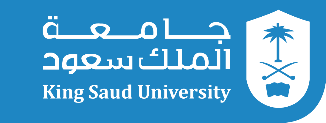 College of MedicineDepartment of Medical EducationCurriculum Development UnitTemplate for a lecture summaryYear 1Lecturer’s name	:  Prof. Ammar Al-Rikabi and Dr. Amany FathaddinDepartment		:  PathologyBlock / week		: Foundation block/Week 11Email address		: afathaddin@ksu.edu.saObjectives of the lecture:(Please write the objectives in 5-6 bullet points. Use action verbs such as (interpret, analyze, correlate, compare, identify, explain, justify views etc).Explain the effect of location of the tumor and its hormonal products on the patient. Understand the concept of cancer cachexia and paraneoplastic syndromes.Define grading and staging of malignant tumors.Know the different laboratory methods of cancer diagnosis.Understand the role of tumor markers in detection and follow up of malignant neoplasms.Background:(3-4 lines a summarizing of the background, prior knowledge and how the lecture builds on what the student already know).In the previous lectures, the students learned about the morphological aspects of benign and malignant tumors. In this lecture, they learn about the clinical aspects of neoplasia and the different laboratory methods used in tumor diagnosis and management.Main concepts in the lecture:(Summarize the key points in the lecture of their learning issues)The key points in the lecture is to teach the students about the local and systemic effects of tumors. The differences between the grading and staging and the different laboratory methods used to diagnose tumors with special emphasis on the TNM staging criterias and the role of the various tumor markers in diagnosis and treatment follow-up.Conclusion:(3-4 lines summary of the important point)At the end of this lecture, the students should be able to understand the clinical effects of tumors, define the concepts of grading and staging and know the different  methods of laboratory diagnosis of tumors.Take home messages:	(Please write 4-5 bullet point about key needed points that the learning need to focus on).Explain the clinical effects of tumors (cancer cachexia and paraneoplastic syndromes).Know the importance and the difference between grading and staging.Demonstrate the different laboratory methods used to diagnose tumors. Further reading:(2-3 reference for recommended textbooks in the course. Please write down the page number and chapter of the books).	*  Robbins Basic Pathology, 9th edition, chapter 5 page 207-213.Title of the lecture:  Lecture Five: Principles of Grading  and Staging of malignant tumors. Local and systemic                                  manifestations of malignant neoplasms. 